Mit der Jubiläums-Ehrenamtskarte NRW möchten das Land, die Kreise und Kommunen langjährig Engagierten Dank und eine besondere Würdigung zukommen lassen. Angaben zur Person der/des Engagierten Frau          Herr          DiversFamilienname: 	Vorname:	Geburtsdatum: 	Straße:	...Postleitzahl/Ort: 	Telefon / Mobil:	E-Mail:	Dauer der ehrenamtlichen ArbeitDas ehrenamtliche Engagement besteht seit mindestens 25 Jahren.Einsatzort / Wohnort____________________________________________ (Name der Kommune) Tätigkeitsbereich / Engagementbereich Feuerwehr/Rettungsdienste/Katastrophenschutz      Freizeit	 Gesundheit       Jugendarbeit    Justiz	 Kindergarten/Schule      Kirche 	      Kultur	      Migration 	 Seniorenbereich      Soziales            Sport	       Umwelt 	 anderer Bereich / Sonstiges: 	Bitte beschreiben Sie kurz die ehrenamtlichen Tätigkeiten:Ich bestätige die Richtigkeit der Angaben ......................................	..................................................................................................Ort und Datum 	                                   Unterschrift der / des VorschlagendenIch bestätige, dass ich die datenschutzrechtlichen Bestimmungen gemäß DS-GVO eingehalten habe. Die vorgeschlagene Person ist über die Weitergabe der Daten informiert. Sie wurde über die Möglichkeit der Berichtigung, Löschung und Sperrung ihrer Daten unterrichtet.......................................	..................................................................................................Ort und Datum                                    	Unterschrift der / des VorschlagendenStadt PlettenbergGrünestraße 1258840 PlettenbergFür weitere Fragen und Hinweise: 	Telefon:  02391/ 923-207	E-Mail:   k.gerecht@plettenberg.deArt. 13 Abs. 1 lit. a und b DS-GVO: Informationspflicht bei Erhebung von personenbezogenen DatenFür die Datenverarbeitung verantwortliche Person/en: Stadt PlettenbergKontaktadressen der Datenschutzbeauftragten: Staatskanzlei des Landes Nordrhein-Westfalen Datenschutzbeauftragte Horionplatz 1, 40213 Düsseldorf Bürgermeister der Stadt Plettenberg
Grünestr. 12
58840 Plettenberg
Tel.: 02391 / 923-0
E-Mail: post(at)plettenberg.deUnseren Datenschutzbeauftragten, Herrn Matthias Steinhoff, erreichen Sie unter: Tel.: 02391 / 923-109, E-Mail: m.steinhoff(at)plettenberg.de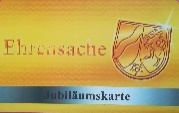 Vorschlag auf Ausstellung der Jubiläums-Ehrenamtskarte NRWVon der vorschlagenden Person auszufüllenBitte senden Sie diesen Vorschlag vollständig ausgefüllt und unterschrieben an folgende Adresse: